Demografinė situacija Radviliškio rajone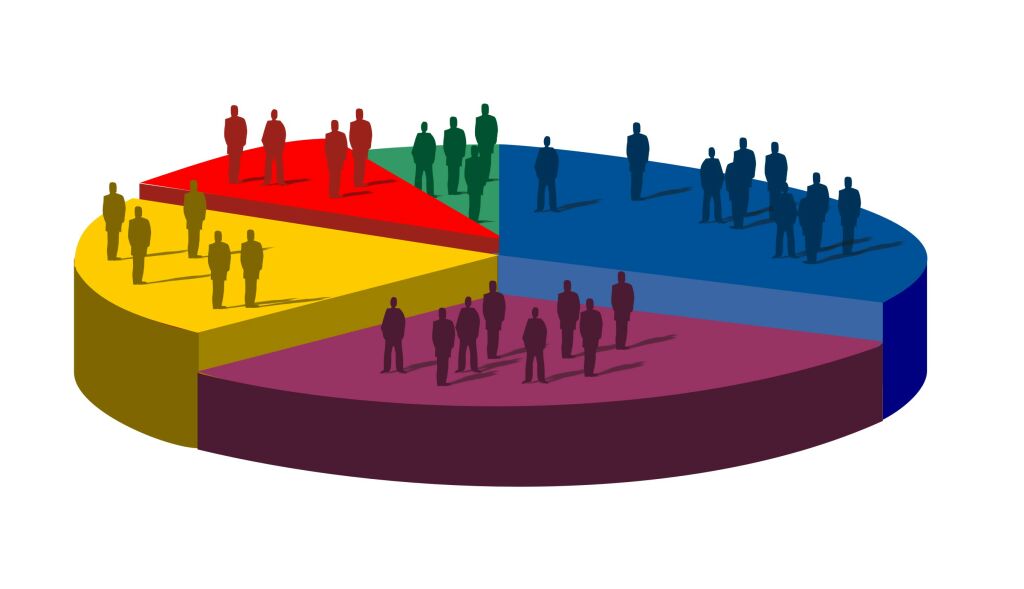 Lietuvoje jau daugiau nei dešimtmetis mažėja gyventojų skaičius, kuriam įtakos turi mažėjantis gimstamumas, didėjantis mirtingumas ir žmonių išvykimas iš šalies. Gyventojų skaičiaus spartų mažėjimą lemia pasauliniu mastu pasklidusi ekonominė krizė, kuri sąlygojo įvairius pokyčius, smarkiai pakeitė emigracijos procesus šalyje bei Radviliškio rajone.2015 metų pradžioje šalyje gyveno 2 921 262 gyventojai, tai yra 22,2 tūkst. mažiau nei 2014 m. pradžioje. Radviliškio rajone nuo 2010 m. iki 2015 m. pradžios gyventojų skaičius sumažėjo apie 5,5 tūkst. 2015 m. pradžioje rajone gyveno 39 043 gyventojai, tai yra 646 gyventojais mažiau nei 2014 m. pradžioje (žr. 1 pav.). 2014 m. vidutinis gyventojų skaičius buvo 39 366.1 pav. Gyventojų skaičius Radviliškio rajone 2010-2015 m. pradžioje (abs. sk.)
Šaltinis: Lietuvos statistikos departamentas2015 m. pradžioje Radviliškio rajone gyveno 20 759 moterys ir 18 284 vyrai (žr. 2 pav.). Moterys sudarė 53,2 proc. visų Radviliškio raj. gyventojų, 1 000-čiui vyrų teko 1 135 moterys.2 pav. Radviliškio rajono gyventojų skaičius pagal lytį 2012-2015 m. pradžioje (abs. sk.)
Šaltinis: Lietuvos statistikos departamentasRadviliškio rajone, kaip ir visoje šalyje, daugiausiai yra darbingo amžiaus žmonių, jie sudaro 60,4 proc. visų gyventojų. 2015 m. pradžioje pensinio amžiaus žmonių buvo 9 242, tai yra 23,7 proc. visų Radviliškio rajono gyventojų. Vaikai (0-15 metų) sudarė 15,9 proc. (žr. 1 lentelė).1 lentelė.Radviliškio rajono gyventojų pasiskirstymas amžiaus grupėse 2015 m. pradžioje (proc.)Šaltinis: Lietuvos statistikos departamentasDemografinės senatvės koeficientas - pagyvenusių (60 m. ir vyresnio amžiaus) žmonių skaičius, tenkantis šimtui vaikų iki 15 m. amžiaus. 2012–2015 m. laikotarpiu šis rodiklis augo. 2014 m. pradžioje šalyje demografinės senatvės koeficientas siekė 126, 2015 m. pradžioje – 129. Radviliškio rajone 2015 m. pradžioje šis rodiklis siekė 137 ir viršijo Lietuvos koeficientą (žr. 3 pav.).3 pav. Demografinės senatvės koeficientas Radviliškio rajone ir Lietuvos Respublikoje 2012-2015 m. pradžioje
Šaltinis: Lietuvos statistikos departamentasLietuvos statistikos departamento duomenimis, 2014 m. iš šalies į užsienį išvyko 36 621 gyventojai, atvyko – 24 294, tarptautinė neto migracija buvo -12 327. Iš Radviliškio rajono 2014 m. į užsienį emigravo 555 gyventojai, atvyko – 349, migracijos neto - -206 (žr. 4 pav.)4 pav. Tarptautinė migracija Radviliškio rajone 2012–2014 m. (abs. sk.) 
Šaltinis: Lietuvos statistikos departamentasNuo 2005 m. šalyje stabilizavosi gimstamumo rodiklis ir po truputį pradėjo didėti (8,9/1 000 gyv. 2005 m. iki 10,3/1 000 gyv. 2014 m.). Radviliškio rajono gimstamumo rodiklis nuo 2013 m. ėmė vėl mažėti ir 2014 m. siekė 9,2 atvejus 1 000 gyv. (2013 m. – 10/1 000 gyv.) (žr. 5 pav.).5 pav. Gimstamumo dinamika Lietuvos Respublikoje ir Radviliškio rajone 2005–2014 m.      (1 000 gyv.)
Šaltinis: Lietuvos statistikos departamentasPastaraisiais dešimtmečiais įvykę Lietuvoje gimstamumo ir mirtingumo pokyčiai buvo susiję su šalies politine, ekonomine ir socialine raida. Radviliškio rajone nuo 2005 m. mirtingumas kito netolygiai, padidėjimai buvo stebimas 2012-2013 m., atitinkamai 17,2 ir 17,5 atvejai 1 000 gyv. 2014 m. mirtingumas ėmė mažėti ir siekė – 15,9/1 000 gyv. Gimstamumas nuo 2005 m. taip pat kito netolygiai, didžiausias buvo užfiksuotas 2011 m. – 10,3/1 000 gyv., 2013 m. siekė 10 atvejo 1 000 gyv. (žr. 6 pav.).6 pav. Gimstamumo ir mirtingumo dinamika Radviliškio rajone
2005-2014 m. (1 000 gyv.)
Šaltinis: Lietuvos statistikos departamentasNatūralus gyventojų prieaugis – skirtumas tarp gimstamumo ir mirtingumo rodiklių. Šalyje 2014 m. gimė 30 369 vaikai (siekė 10,3 atvejo 1 000 gyv.), o mirė – 40 252 gyventojai, natūralus prieaugis - -3,4. Radviliškio rajone 2014 m. natūralus prieaugis siekė – - 6,7, gimė 361 vaikai ir mirė 626 gyventojas (žr.7 pav.)7 pav. Natūralus gyventojų prieaugis Radviliškio rajone ir Lietuvos Respublikoje 2014 m. (1 000 gyv.)
Šaltinis: Higienos institutas Sveikatos informacijos centrasHigienos instituto Sveikatos informacijos centro duomenimis, 2012 m. Radviliškio rajone daugiau mirė moterų nei vyrų. 2013 metais stebimas vyrų mirtingumo padidėjimas, nuo 340 atvejų 2012 m. iki 374 atvejų 2013 m. 2014 m. mirė 53 vyrais ir 22 moterimis mažiau nei 2013 m. (žr. 8 pav.).8 pav. Radviliškio rajono vyrų ir moterų mirtingumo dinamika 2012–2014 m. (abs. sk.) 
Šaltinis: Higienos institutas Sveikatos informacijos centrasHigienos instituto Sveikatos informacijos centro duomenimis, nuo 15 m. iki 74 m. amžiaus  vyrų mirtingumas yra didesnis už moterų, tai sąlygoja, kad šio amžiaus tarpsiu daugiausia vyrų miršta dėl išorinių mirties priežasčių (38 vyrai, 2 moterys) ir kraujotakos sistemos ligų (77 vyrai, 38 moterys). Nuo 75 m. moterų mirtingumas išauga 1,4 karto ir daugiausia jų miršta nuo kraujotakos sitemos ligų (žr. 9 pav.).9 pav. Radviliškio rajono vyrų ir moterų mirtingumas, atsižvelgiant į gyventojų metus 2014 m. (abs. sk.)Šaltinis: Higienos institutas Sveikatos informacijos centrasVertinant gyventojų sveikatą labai svarbus rodiklis yra kūdikių iki 1 metų mirtingumas, kuris realiai atspindi šalies socialinę – ekonominę situaciją bei sveikatos priežiūros kokybę. Vaiko mirties tikimybė pirmaisiais jo gyvenimo metais nėra vienoda. Ji ypač didelė pirmosiomis gyvenimo dienomis ir pirmą mėnesį. Higienos instituto Sveikatos informacijos centro duomenimis, Radviliškio rajone kūdikių iki 1 metų mirtingumas 2012 m. siekė 11,3 atvejo 1 000 gim., 2013 m. mirė 3 kūdikiai ir sudarė 7,5 atvejo 1 000 gimusiųjų. 2014 m. kūdikių mirtingumas sumažėjo ir siekė 2,8 atvejo 1 000 gimusiųjų. Šalyje kūdikių mirtingumas žymiai nekito, 2014 m. šalyje mirė 118 kūdikių (3,9 atvejo 1 000 gimusiųjų) (10 pav.).10 pav. Kūdikių iki 1 m. mirtingumas Lietuvos Respublikoje ir Radviliškio rajone 
2012-2014 m. (1 000 gim.)Šaltinis: Higienos institutas Sveikatos informacijos centrasGyventojų sveikatos būklę tiksliau atspindi ne bendro mirtingumo, o mirtingumo nuo pagrindinių priežasčių vertinimas. Jis rodo, kokios sveikatos problemos visuomenėje vyrauja ir kaip jos kinta. Pagrindinės išsivysčiusių šalių gyventojų mirties priežastys yra širdies ir kraujagyslių sistemos ligos bei onkologiniai susirgimai.Higienos instituto Sveikatos informacijos centro duomenimis, Radviliškio rajone mirtingumas nuo kraujotakos sistemos ligų sumažėjo ir siekė 904,3 atvejo 100 000 gyv. Mirtingumas nuo piktybinių navikų padidėjo ir 2014 m. siekė 312,5 atvejo 100 000 gyv. (2013 m. buvo 261,7 atvejo 100 000 gyv.). 2014 m. sumažėjo mirtingumas dėl išorinių mirties priežasčių (121,9 atvejai 100 000 gyv.), kvėpavimo organų ligų (55,9 atvejo 100 000 gyv.) ir infekcinių ligų (17,8 atvejo 100 000 gyv.) (žr. 11 pav.).11 pav. Gyventojų mirtingumo dinamika pagal mirties priežastis 2012-2014 m. 
Radviliškio rajone (100 000 gyv.)Šaltinis: Higienos instituto Sveikatos informacijos centrasLyginant vyrų ir moterų mirtingumą pagal pagrindines mirties priežastis, matome, kad Radviliškio rajone daugiau vyrų, nei moterų, mirė nuo piktybinių navikų (vyrų mirtingumas – 434/100 000 gyv., moterų – 205,4/100 000 gyv.), dėl išorinių mirties priežasčių (vyrų – 217/100 000 gyv., moterų – 38,2/100 000 gyv.) ir kvėpavimo sistemos ligų (atitinkamai 75,9 atvejo 100 000 gyv. ir 38,2 atvejo 100 000 gyv.). Taip pat daugiau vyrų mirė nuo infekcinių ligų (27,1 atvejo 100 000 gyv.). Daugiau moterų mirė nuo kraujotakos sistemos (moterys – 993,7/100 000 gyv., vyrų – 802,9/100 000 gyv.) ir virškinimo sistemos ligų (moterys – 119,4/100 000 gyv., vyrai – 92,9/100 000 gyv.) (žr. 12 pav.).12 pav. Vyrų ir moterų mirties priežasčių struktūra Radviliškio rajone 2014 m. (100 000 gyv.)
Šaltinis: Higienos instituto Sveikatos informacijos centrasTransporto įvykiai, apsinuodijimai alkoholiu, tyčiniai susižalojimai (savižudybės) ir pasikėsinimai priskiriami išorinėms mirties priežastims. Higienos instituto Sveikatos informacijos centro duomenimis, 2014 m. Lietuvoje  (31,7/100 000 gyv.) ir Radviliškio rajone (40,6/100 000 gyv.) daugiausiai mirties atvejų išorinių mirties priežasčių struktūroje buvo dėl tyčinių susižalojimų. Transporto įvykių metų žuvo 325 šalies gyventojų (11,1 atvejai 100 000 gyv.), Radviliškio rajone žuvo 7 gyventojai (17,8 atvejai 100 000 gyv.) (žr. 13 pav.).  13 pav. Išorinių mirties priežasčių struktūra Lietuvos Respublikoje ir 
Radviliškio rajone 2014 m. (100 000 gyv.)
Šaltinis: Higienos instituto Sveikatos informacijos centrasLyginant išorines mirties priežastis pagal lytį, matome, kad daugiau vyrų mirė transporto įvykių metu (vyrai 38 atvejo 100 000 gyv.). Duomenys rodo, kad apie 5 kartus daugiau vyrų, nei moterų, mirė tyčiai susižalojus (atitinkamai 70,5 atvejo 100 000 gyv. ir 14,3 atvejo 100 000 gyv.). 2 vyrai (10,8 atvejo 100 000 gyv.) ir 1 moteris (4,8 atvejo100 000 gyv.) mirė apsinuodijęs alkoholiu (žr. 14 pav.)14 pav. Vyrų ir moterų išorinių mirties priežasčių struktūra Radviliškio rajone 2014 m. (100 000 gyv.)
Šaltinis: Higienos instituto Sveikatos informacijos centrasParengė: Radviliškio rajono visuomenės sveikatos biurasAmžiaus grupėsAmžiaus grupėsAmžiaus grupėsMetaiVaikai (0-15 metų)Darbingo amžiausPensinio amžiaus201216,859,423,9201316,459,823,8201416,260,223,7201515,960,423,7